			ANÁLISIS DE MICRORELATOS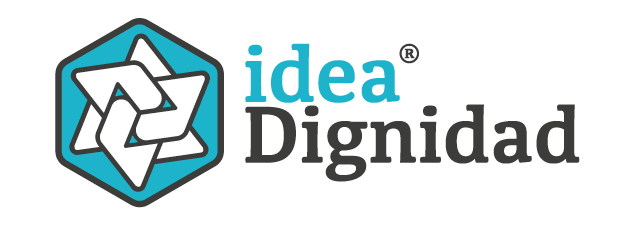 			ANÁLISIS DE MICRORELATOS¿Qué actitud me cuesta entender en este relato?¿Qué actitud me cuesta entender en este relato?IdentifiqueIdentifiqueIdentifiqueIdentifiqueIdentifiqueIdentifiqueIdentifiqueIdentifiqueA la (s) víctima(s)A la (s) víctima(s)Quien ejerce la violenciaQuien ejerce la violencia¿La persona protagonista de este relato, reconoce que es sujeto de violencia? ¿O, que ejerce violencia?¿La persona protagonista de este relato, reconoce que es sujeto de violencia? ¿O, que ejerce violencia?¿La persona protagonista de este relato, reconoce que es sujeto de violencia? ¿O, que ejerce violencia?¿La persona protagonista de este relato, reconoce que es sujeto de violencia? ¿O, que ejerce violencia?¿La persona protagonista de este relato, reconoce que es sujeto de violencia? ¿O, que ejerce violencia?¿La persona protagonista de este relato, reconoce que es sujeto de violencia? ¿O, que ejerce violencia?siNo¿La persona protagonista de este relato, reconoce que es sujeto de violencia? ¿O, que ejerce violencia?¿La persona protagonista de este relato, reconoce que es sujeto de violencia? ¿O, que ejerce violencia?¿La persona protagonista de este relato, reconoce que es sujeto de violencia? ¿O, que ejerce violencia?¿La persona protagonista de este relato, reconoce que es sujeto de violencia? ¿O, que ejerce violencia?¿La persona protagonista de este relato, reconoce que es sujeto de violencia? ¿O, que ejerce violencia?¿La persona protagonista de este relato, reconoce que es sujeto de violencia? ¿O, que ejerce violencia?Respuestas sobre la violencia (emociones que identifica en la víctima):Respuestas sobre la violencia (emociones que identifica en la víctima):Respuestas sobre la violencia (emociones que identifica en la víctima):Respuestas sobre la violencia (emociones que identifica en la víctima):Respuestas sobre la violencia (emociones que identifica en la víctima):Respuestas sobre la violencia (emociones que identifica en la víctima):Respuestas sobre la violencia (emociones que identifica en la víctima):Respuestas sobre la violencia (emociones que identifica en la víctima):MiedovergüenzaculpadependenciaIradecepciónfrustraciónOtra(s)¿Qué actitud me cuesta entender en este relato?¿Qué actitud me cuesta entender en este relato?IdentifiqueIdentifiqueIdentifiqueIdentifiqueIdentifiqueIdentifiqueIdentifiqueIdentifiqueA la (s) víctima(s)A la (s) víctima(s)Quien ejerce la violenciaQuien ejerce la violencia¿La persona protagonista de este relato, reconoce que es sujeto de violencia? ¿O, que ejerce violencia?¿La persona protagonista de este relato, reconoce que es sujeto de violencia? ¿O, que ejerce violencia?¿La persona protagonista de este relato, reconoce que es sujeto de violencia? ¿O, que ejerce violencia?¿La persona protagonista de este relato, reconoce que es sujeto de violencia? ¿O, que ejerce violencia?¿La persona protagonista de este relato, reconoce que es sujeto de violencia? ¿O, que ejerce violencia?¿La persona protagonista de este relato, reconoce que es sujeto de violencia? ¿O, que ejerce violencia?siNo¿La persona protagonista de este relato, reconoce que es sujeto de violencia? ¿O, que ejerce violencia?¿La persona protagonista de este relato, reconoce que es sujeto de violencia? ¿O, que ejerce violencia?¿La persona protagonista de este relato, reconoce que es sujeto de violencia? ¿O, que ejerce violencia?¿La persona protagonista de este relato, reconoce que es sujeto de violencia? ¿O, que ejerce violencia?¿La persona protagonista de este relato, reconoce que es sujeto de violencia? ¿O, que ejerce violencia?¿La persona protagonista de este relato, reconoce que es sujeto de violencia? ¿O, que ejerce violencia?Respuestas sobre la violencia (emociones que identifica en la víctima):Respuestas sobre la violencia (emociones que identifica en la víctima):Respuestas sobre la violencia (emociones que identifica en la víctima):Respuestas sobre la violencia (emociones que identifica en la víctima):Respuestas sobre la violencia (emociones que identifica en la víctima):Respuestas sobre la violencia (emociones que identifica en la víctima):Respuestas sobre la violencia (emociones que identifica en la víctima):Respuestas sobre la violencia (emociones que identifica en la víctima):MiedovergüenzaculpadependenciaIradecepciónfrustraciónOtra(s)